zadaniazpolskiego@onet.plBardzo Was proszę jeśli będzie taka potrzeba odsyłajcie mi zadania na adres, który podałam wyżej. Tu również możecie napisać pytania, jeśli coś jest niejasne. To ułatwi nam kontakt.Pozdrawiam 😊Zadanie na poniedziałek 06.04.2020Jeśli masz taką możliwość  skopiuj poniższy link i wysłuchaj informacji o wielkanocnych zwyczajach.https://www.youtube.com/watch?v=r-to1UXYMUAZapisz w zeszycie jakie znasz zwyczaje związane ze Świętami Wielkanocnymi.Zadanie na wtorek 07.04.2020Naucz się ładnie czytać wiersz pt.: „Lany poniedziałek”Lany poniedziałekŚmigus – dyngus,dyngus – śmigus,nie kryjże się,nie wymiguj,bo dziś każdy,stary, młody,nie uniknie wiadra wody!Prysznic, prysznickoło studni,już od rana pompa dudni.Kto choć z okna nos wysunieWnet na niego strumień lunie!Dyngus – śmigus,Śmigus – dyngus,śmiej się, córko,śmiej się, synku;tak się śmieje wieki całewielkanocny poniedziałek.Zadanie na środę 08.04.2020Myślę , że po dobrze wykonanej pracy zasługujecie na odpoczynek  Dziś macie wolne, ale nie zapominajcie o czytaniu. Czytajcie co dzień chociaż krótkie teksty.Z okazji Świąt Wielkanocnych, 
życzę Wam i Waszym bliskim wielu radosnych chwil 
spędzonych w rodzinnym gronie.
Niech te święta będą zdrowe i pogodne. 
Wesołego Alleluja życzyp. Monika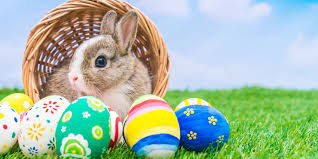 